                                КУЋИЦА ЗДРАВЉА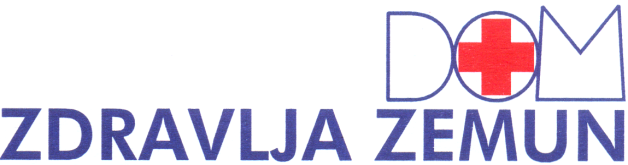 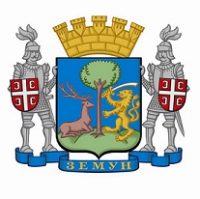 БЕСПЛАТНИ ПРЕВЕНТИВНИ ПРЕГЛЕДИ11.09. до 17.09.2023. године од 8-15 часоваДобановачки пут 81-преко пута цркве Св. Авакума и ПајсијаДАТУМТЕМААКТИВНОСТИПонедељак11.09.2023.ПРЕВЕНЦИЈОМ ДО БОЉЕГ ВИДАОдређивање оштрине видаПреглед очног днаУлтразвук абдоменаЕКГМерење крвног притискаМерење нивоа шећера у крвиОдређивање БМИДијететско саветовањеПравилно узимање терапијеУторак12.09.2023.ПРЕВЕНЦИЈА ЕНДОКРИНОЛОШКИХ БОЛЕСТИПревентивни преглед особа са дијабетомУлтразвук штитасте жлездеЕКГМерење крвног притискаМерење нивоа шећера у крвиОдређивање БМИДијететско саветовањеПравилно узимање терапијеСреда13.09.2023.БРИГА О МЛАДИМАПсихолошко саветовалиштеДефектолошко саветовањеПравилна нега дететаУлтразвук абдоменаЕКГМерење крвног притискаМерење нивоа шећера у крвиОдређивање БМИДијететско саветовањеПравилно узимање терапијеЧетвртак14.09.2023.ПРЕВЕНЦИЈА КАРДИОВАСКУЛАРНИХ БОЛЕСТИИнтернистички прегледУлтразвук абдоменаЕКГМерење крвног притискаМерење нивоа шећера у крвиОдређивање БМИДијететско саветовањеПравилно узимање терапијеПетак15.09.2023.ВЕЖБАЊЕМ ДО БОЉЕГ ЗДРАВЉАПровера правилног држања телаВежбе за правилно држање телаВежбе за релаксацијуУлтразвук абдоменаЕКГМерење крвног притискаМерење нивоа шећера у крвиОдређивање БМИДијететско саветовањеПравилно узимање терапијеСубота16.09.2023.БРИГА О ЖЕНАМАГинеколошко саветовањеУлтразвук дојкиЕКГМерење крвног притискаМерење нивоа шећера у крвиОдређивање БМИДијететско саветовањеПравилно узимање терапијеНедеља17.09.2023.БРИГА О ЗДРАВЉУ НАЈСТАРИЈИХ СУГРАЂАНАСтоматолошко саветовањеКонсултације са патронажном сестромУлтразвук абдоменаЕКГМерење крвног притискаМерење нивоа шећера у крвиОдређивање БМИДијететско саветовањеПравилно узимање терапије